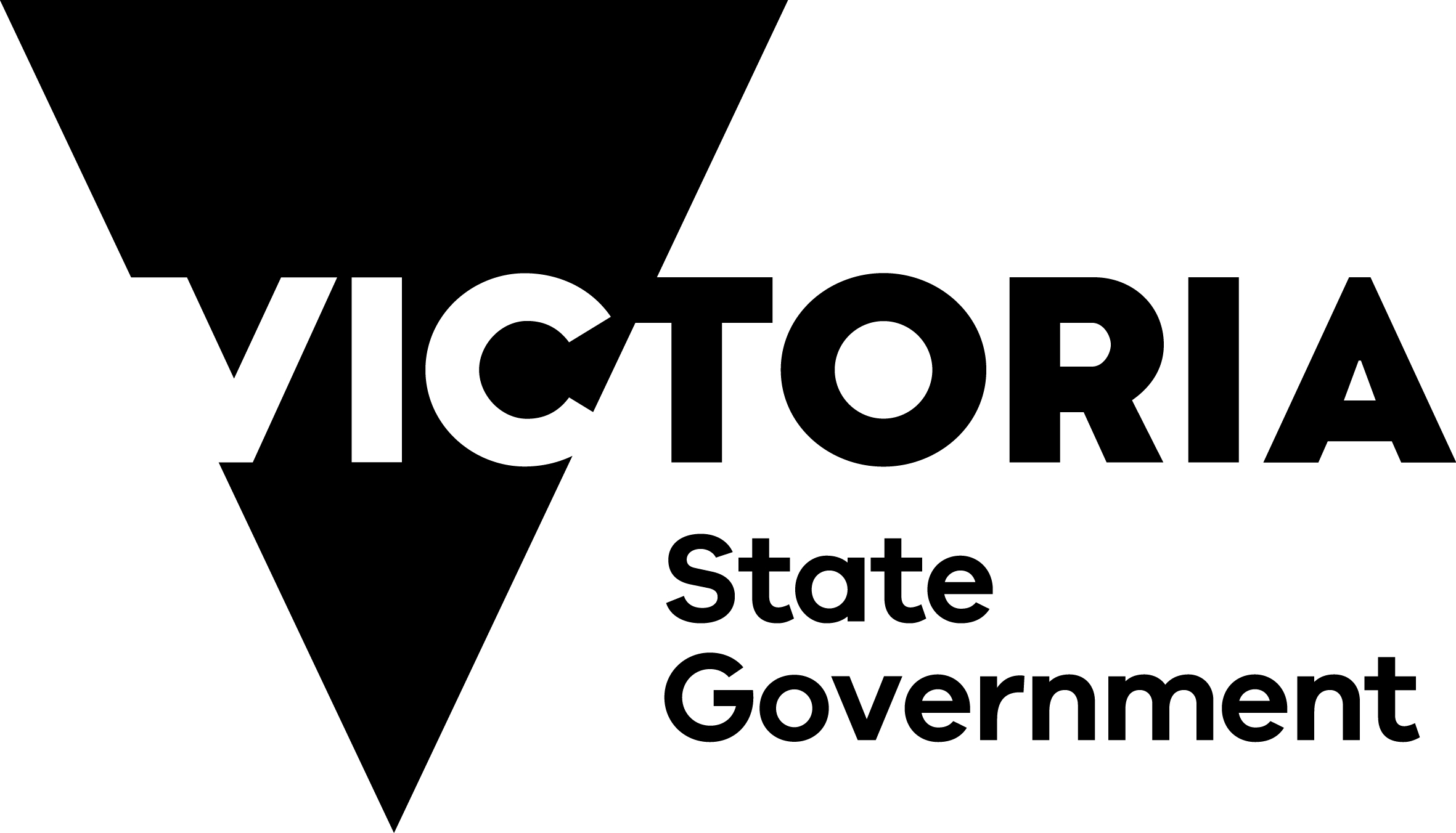 Victorian Food and Fibre Export Performance Summary2022-23ContentsJoint Ministerial Foreword	3Victoria’s global reach	4Victorian Food and Fibre Export Performance Summary 2022-23	6Victorian exports by industry	9Victorian exports by market	12Export diversification	13Victorian export table by industry and product	16Definitions and data	20Definitions	20Data	21Published by Department of Jobs, Skills, Industry and Regions (DJSIR) and Department of Energy, Environment and Climate Action (DEECA).January 2024© Copyright State Government of Victoria 2024This publication is copyright. No part may be reproduced by any process except in accordance with provisions of the Copyright Act 1968.Authorised by the Victorian Government, Melbourne.Acknowledgement of CountryWe acknowledge the traditional Aboriginal owners of country throughout Victoria, their ongoing connection to this land and we pay our respects to their culture and their Elders past, present and future.DisclaimerThe information contained in this report is provided for general guidance and assistance only and is not intended as advice. You should make your own inquiries as to the appropriateness and suitability of the information provided.While every effort has been made to ensure the currency, accuracy or completeness of the content we endeavour to keep the content relevant and up to date and reserve the right to make changes as required. The Victorian Government, authors and presenters do not accept any liability to any person for the information (or the use of the information) which is provided or referred to in the report.Except for any logos, emblems, trademarks, artwork and photography this document is made available under the terms of the Creative Commons Attribution 4.0 Australia licence. You are free to re use the work under that licence, on the condition that you credit the State of Victoria (DJSIR and DEECA) as author, indicate if changes were made and comply with the other licence terms.For further Victorian food and fibre export performance results visit global.vic.gov.au/victorias-export-performanceAgriculture Victoria/ExportDJSIR/Made in VictoriaJoint Ministerial Foreword Victoria has demonstrated once again that it is the premier state for food and fibre, with exports growing 7% from the previous year to reach a record $19.6 billion in 2022-23.This result cements the state’s position as Australia’s largest food and fibre exporter by value, accounting for 24% of the national total, and brings us closer to achieving the Government’s $20-billion-by-2030 export target.The results highlight the global demand for Victoria’s food and fibre and the ability of our farmers and food manufacturing sector to innovate, seize opportunities and meet the challenge of operating in an increasingly complex global marketplace. At over 35 per cent, food and fibre make up the largest proportion of the state’s annual exports and are a key contributor to our economic growth.That is why the Victorian Government continues to support our food and beverage producers to grow locally and maximise their potential globally.Victoria’s food and beverage manufacturing sector is the largest in Australia and employs more than 77,000 people in the state. With the Government’s Made in Victoria: Manufacturing Statement as a guide, we are building the sector’s capability to capture emerging opportunities now and in the future.Victoria’s agriculture sector continues to produce high-quality, safe and sustainable produce that is in demand around the world. Through the Government’s Strong, Innovative, Sustainable: A new strategy for Agriculture in Victoria, we are backing our farmers and agribusiness to continue to be a cornerstone of our economy and to grow the food that the world needs.To help local exporters succeed on the global stage, the Victorian Government’s network of international offices in 23 cities provides a competitive advantage for the state, playing a direct role in export development in key international markets.As this report shows, Victorian food and fibre exports to most of our key international markets have increased from the year before, with Asia, which received two-thirds of our food and fibre exports in 2022-23, continuing to provide a focus.Exports play a critical role in Victoria’s economy. We acknowledge the hard work of our farmers, producers and food and beverage manufacturers in continuing to supply the world with their clean, green and high-quality products despite ongoing challenges.It is to their credit, the valuable input from our industry associations and research community and the vital partnerships in-market that we are able to deliver the outstanding food and fibre exports results in this report.Hon. Tim Pallas MP
Minister for Economic GrowthHon. Natalie Hutchins MP
Minister for Jobs and IndustryHon. Ros Spence MP
Minister for AgricultureVictoria’s global reachThe Victorian Government has the largest network of global and trade and investment offices of any State or Territory in Australia, providing support to agriculture producers, industries and the food and beverage manufacturing sector to gain, grow and diversify food and fibre exports globally.More than 70 per cent of the food and fibre Victoria produces is exported. Our ability to produce exceptional food and fibre is built upon the favourable growing conditions our land provides as well as the skill and resilience of our farmers, and their ability to meet increasing global demand for fresh, healthy and high-quality food.Victoria’s food and fibre export success is underpinned by Government investment across the supply chain. Investments in the food manufacturing and agriculture sectors help to ensure that Victoria will continue to be a leader in food and fibre export and production into the future.Victorian Government metro and regional office networkMelbourneGeelongWarrnamboolPortlandBallaratBendigoHorshamMilduraTaturaWangarattaWodongaBairnsdaleMorwellGlobal Victoria International Trade and Investment office networkKuala LumpurJakartaSingaporeVietnamTokyoSeoulBengaluruMumbaiShanghaiNanjingChengduBeijingHong KongDubaiLondonParisFrankfurtTel AvivNew YorkWashington DCBostonSan FranciscoSantiagoVictorian Food and Fibre Export Performance Summary 2022-23Victorian exports reached record levels in 2022-23.ValueExport value grew by 7%In 2022‑23 Victorian food and fibre exports were valued at $19.6 billion+$1.3 billion on the previous yearVolumeExport volume grew by 1%In 2022‑23 Victorian food and fibre export volumes reached 12.7 million tonnes +179,000 tonnes on the previous yearIn 2022-23 Victoria has maintained its position as Australia’s largest food and fibre exporter by value, accounting for 24% of the national total.Figure 1: Victoria’s food and fibre exports by industry value for 2022-23Food – 81%*	Prepared foods are classified as those which have been substantially transformed from their raw product basis and may have input from more than one food production industry.Fibre – 19%Total Food and Fibre Exports: $19.6 billionIn 2022-23 the value of Victorian food and fibre exports continued its recent upward trend.Figure 2: Total export value (A$ billion) and total export volume (‘000 tonnes)Exports volume increased over the last four years: 15% CAGRExports value increased over the last four years: 7% CAGRIn 2022-23 Victorian exports continue experiencing a rebound from global supply chain disruption issues experienced during the pandemic. Figure 3: Australia’s food and fibre exports by state value (%)*	Others refer to ACT, NT, re-exports and exports for which no state details are released for confidentiality reasons.Victoria is the nation’s biggest exporter by value across a range of key industries.Number 1 in DairyNumber 1 in HorticultureNumber 1 in Animal FibreNumber 1 in Skins and HidesNumber 2 in MeatNumber 2 in Animal FeedVictorian exports by industryVictoria continues to produce a diverse range of high-quality, safe and sustainable produce that is in demand around the world.Figure 4: Top six Victorian exportsGrowth in grain exports accounted for over 85% of the net increase in Victorian food and fibre exports value in 2022‑23.Horticulture and animal fibre demonstrated substantial growth: 13%Victoria exports its food and fibre products across the world.Figure 5: Top markets for select Victorian food and fibre products 2022‑23Victoria is Australia’s largest exporter for significant industries, including dairy, horticulture and animal fibre.Figure 6: Victoria’s market share of key food and fibre exports by valueDairyHorticultureAnimal Fibre*	Others refer to ACT, NT, re‑exports and exports for which no state details are released for confidentiality reasonsIn 2022‑23 Victoria’s food and fibre exports reached record levels in value.Grain exports jumped due to high prices and favourable growing conditions, with wheat, oilseeds and barley representing around 84% of total grain exports.Meat was Victoria’s second largest export industry with sheep meat and beef exports contributing over $3.7 billion in exports.Victoria continues to be a regional food processing powerhouse with 12% increase in beverage exports.Animal fibre exports increased in value by 13% to $2.3 billion underpinned by increased demand for wool grease and yarn products.Horticulture exports grew by 13% to reach $1.59 billion in 2022‑23 underpinned by a significant increase in grapes and almond exports.Victorian exports by marketVictoria’s food and fibre products are exported to key international markets, dominated by North and Southeast Asia.Figure 7: 2022‑23 major export markets for Victoria by valueUnited States: +2% $1,635mUAE: +36% $693mChina: +4% $4,705mSouth Korea: +22% $810mJapan: +13% $1,677mIndonesia: +21% $1,021mNew Zealand: +15% $1,128mSingapore: +57% $994mMalaysia: +12% $827mFood and fibre exports have increased for the majority of Victoria’s key export markets.Figure 8: 2022‑23 Victoria’s top export markets by valueFigure 9: 2022‑23 Victoria’s regional market share by value*Other countries, including New Zealand and the United Kingdom.In 2022‑23 total food and fibre export were: $19.6 billionExport diversificationIn the journey towards global recovery from the COVID‑19 pandemic, we’ve witnessed a remarkable surge in commodity prices, reaching record levels in 2022. Even as prices stabilise, it is essential to navigate through challenges such as geopolitical conflicts, climate change, inflationary pressures, and fluctuations in demand and investment.The increasing priority many international markets are placing on domestic food security in overseas markets signals a shift to a new and more complex playing field. For Victorian exporters, there’s opportunity to embrace the challenge, leveraging their adaptability to thrive, diversify and succeed in an evolving landscape. Comparing 2018-19 to 2022-23, the value of Victorian food and fibre exports into markets outside of the top five has grown from 41% to 48%, indicating an increasing international market diversification. As the State’s premier trade facilitation agency, Global Victoria is focused on helping turn uncertainty into opportunity for Victoria’s exporters.Figure 10: Market share of top five markets in 2018-19 and 2022-232018-19 total food and fibre exports: $14.7 billion2022-23 total food and fibre exports: $19.6 billionNotable Export Achievements in 2022-23The US remains Victoria’s third most valuable export market, although declining grain and meat exports reduced overall growth in 2023, meat, exports were 29% higher than in 2021.China remains our highest value market, despite it falling from a third to a quarter since 2020.Japan surpassed the United States as Victoria’s second most valuable market for food and fibre exports following average annual growth of 22% since 2021.Exports to Pakistan grew by over 200% in 2023 although some regional market volatility still exists.Exports to MENA increased over 35% in 2023, with demand for dairy, wheat and meat in the UAE helping drive growth and a return to pre‑COVID‑19 market share of 8%.India is the largest market for Victorian food and fibre exports in South Asia.Asia receives two‑thirds of Victoria’s food and fibre exports by value with exports growing by 10% last year.Indonesia, Vietnam, Thailand, the Philippines and Malaysia has imported an increased share of Victorian food and fibre exports.Indonesia and Malaysia are now among Victoria’s top ten markets for grains, dairy, prepared foods, seafood and forest products.South and Southeast Asia are the only two regional markets for Victorian exports to grow every year since 2020.Victorian export table by industry and product* Raw Silk 2021-22 data unavailable.Definitions and dataDefinitionsThis report refers to ‘food exports’ as those products considered suitable for consumption by humans. This classification is made by the Department of Energy, Environment and Climate Action (DEECA) based on the Australian Harmonized Export Commodity Classification (AHECC) code descriptions. DEECA refers to ‘fibre exports’ as those of wool and other animal fibre products, including skins and hides, forestry products and textile, clothing, and footwear (TCF). The DEECA classification excludes items such as: live animals for breeding purposesgrains and horticultural products for cultivationlive ornamental plants, andbovine semen.The DEECA classification includes items such as: live animals for purposes other than breedingfresh, chilled, frozen and preserved meats and seafooddairy and horticultural items for human consumptionunprocessed grains and pulsesedible animal by-productswine and related productswool and other fibres in various formsskins and hides from agricultural livestock, andprepared foods derived from agricultural commodities.State of Origin defines the Australian state in which the final stage of production or manufacture occurs (ABS 5489.0 – International Merchandise Trade, Australia, Concepts, Sources and Methods).State of Loading is the Australian state in which the goods are loaded onto an international carrier for export. Subject to any confidentiality restrictions, this can be further disaggregated to provide information about particular air or seaports in the relevant state (i.e., Port of Loading).Classification of forest products is based on those used by ABARES in the Australian Forest and Wood Products Statistics publication.Classification of wool products is based on the AWEX Sheep Breed Compendium, 2010.The regional classification of North Asia comprises China, Hong Kong, Japan, Macau, Mongolia, South Korea and Taiwan.The regional classification of Southeast Asia comprises Brunei Darussalam, Cambodia, East Timor, Indonesia, Laos, Malaysia, Myanmar, Philippines, Singapore, Thailand and Vietnam.The regional classification of MENA comprises Algeria, Bahrain, Egypt, Iraq, Iran, Israel, Jordan, Kuwait, Lebanon, Libya, Morocco, Oman, Qatar, Saudi Arabia, South Sudan, Sudan, Syria, Tunisia, Turkey, UAE and Yemen.The regional classification of North America comprises the United States, Canada and Mexico.The regional classification of South Asia comprises Afghanistan, Bangladesh, Bhutan, India, Maldives, Nepal, Pakistan and Sri Lanka.DataThe information in this document is based on statistics compiled by the Australian Bureau of Statistics (ABS) from information submitted by exporters and their agents to the Department of Home Affairs (Home Affairs). The data has been sourced from IHS Markit, Global Trade Information Services (GTIS), which compiled the information for DJSIR and DEECA. Valuation of exports is based on the free on-board transaction value of the goods, expressed in Australian dollars. Values within this publication have been aggregated on a financial year basis. State aggregations are by State of Origin rather than by State of Loading.Gross weight refers to the shipping weight of goods (measured in tonnes) in the packaged state, excluding the weight of containers. For exports, details of gross weight are available for each commodity.Restrictions are placed on the release of statistics for some products for reasons of confidentiality. These restrictions may impact on the total aggregated value of exports from Victoria. Alternatively, they may only affect country and commodity details for that export category. Of relevance to Victoria’s food and fibre exports are confidentiality restrictions on specific grain, forestry, textile, clothing, and footwear (TCF) and animal feed product exports including some barley, oats, lupins, canola, beer, pasta and woodchips, products for which no state of origin or export destination details are available.DEECA uses the AHECC codes for export and import analysis (Australian Bureau of Statistics, Classification 1233.0). These codes concur with international commodity codes, allowing direct import and competitor analysis. Commodity classification also provides greater detail and allows analysis of products from different sectors of the supply chain. These codes enable DEECA to focus on specific fresh and processed export products within industry sectors.The ABS Australia’s international merchandise trade statistics are subject to revision after they are initially published. Although the revisions made are typically quite small as a proportion of the monthly international merchandise trade results. Revisions may arise because:an amending entry is supplied to the Department of Home Affairserrors are identified and corrected by the ABS after initial processing errors are identified through queries from statistical users about the published datatime series are recompiled because of major changes to classifications, concepts, sources or methods (Australian Bureau of Statistics, Classification 5489.0).Due to rounding, numbers presented throughout this document may not add up precisely to the totals provided and percentages may not precisely reflect the absolute figures.Wine1%Seafood2%Prepared foods*7%Horticulture8%Dairy12%Meat23%Grain28%Animal fibre12%Forest products2%Animal feed2%Textile, clothing and footwear2%Skins and hides1%YearTotal Export Value $Total Export Volume (t)2017-1814.910.72018-1914.77.32019-2014.98.52020-2114.3122021-2218.212.52022-2319.612.7StatePercentageVic24NSW17Qld16WA20SA11Tas1Others*11ProductValue (A$ million) 2021-22Value (A$ million) 2022-23Value (A$ million) % changeVolume (‘000 tonnes) 2021-22Volume (‘000 tonnes) 2022-23Volume (‘000 tonnes) % changeGrain$4,421$5,588+26%8,0118,682+8%Meat$4,335$4,484+3%530592+12%Dairy$2,519$2,457-2%656515-22%Animal fibre$2,065$2,340+13%366548+50%Horticulture$1,403$1,588+13%416426+2%Prepared foods$1,466$1,324-10%288273-5%CountryProductsUnited StatesBeef: $534mSheep meat: $482mNetherlandsMilk extracts: $54mIndiaPulses: $269mChinaCereals: $713mMilk & cream: $589mWool: $1.2bJapanCheese & whey products: $326mOilseeds: $282mPapua New GuineaPoultry: $13mNew ZealandConfectionery: $106mVietnamProcessed Grain: $44mSingaporeWool grease & wastes: $524mStatePercentageVic73NSW11Qld1WA1SA4Tas7Others*3StatePercentageVic45NSW12Qld15WA5SA13Tas3Others*7StatePercentageVic46NSW15Qld15WA16SA6Tas2Country$A millionChina $4,705Japan $1,677United States $1,635New Zealand $1,128Indonesia $1,021Singapore $994Malaysia $827South Korea $810United Arab Emirates $693RegionPercentageNorth Asia40Southeast Asia23North America10MENA8South Asia5Other14Country (2018-19)PercentageChina33Japan9United States8New Zealand6Indonesia3Rest of World41Country (2022-23)PercentageChina24Japan9United States8New Zealand6Indonesia5Rest of World48IndustryProduct2021-222022-23%GrainCereals$2,474,454,109$3,183,695,13329%GrainOilseeds$1,184,452,676$1,544,224,01130%GrainPulses$547,703,568$638,736,33717%GrainProcessed Grain$214,668,640$221,094,5543%Total$4,421,278,993$5,587,750,03526%MeatSheep meat$1,888,935,855$1,866,251,332-1%MeatBeef$1,700,559,805$1,829,502,1788%MeatOffal$280,566,752$268,892,700-4%MeatAnimal fats$110,101,995$165,066,08350%MeatOther prepared meat products$133,037,546$160,273,15320%MeatAlternative meat$155,515,601$115,111,728-26%MeatPoultry$35,516,602$44,116,03024%MeatPig meat$31,078,344$35,200,15113%Total$4,335,312,500$4,484,413,3553%DairyMilk and cream$1,311,908,989$1,292,868,795-1%DairyCheese and whey products$872,700,670$902,469,4033%DairyMilk extracts$154,239,984$142,093,088-8%DairyButters, fats and oils$130,701,872$65,004,211-50%DairyYoghurt & fermented milk products$49,364,825$54,306,30610%Total$2,518,916,340$2,456,741,803-2%Animal FibreWool$1,676,394,902$1,535,757,650-8%Animal FibreWool grease and wastes$382,723,446$799,917,628109%Animal FibreOther animal fibres$5,191,318$2,829,301-45%Animal FibreYarn products$709,881$1,879,367165%Animal FibreRaw silk0*$18,0000%*Total$2,065,019,547$2,340,401,94613%HorticultureFruit (fresh or dried)$688,572,474$769,587,96812%HorticultureNuts (fresh or dried)$438,835,158$553,101,89526%HorticultureOils and extracts$111,175,818$113,555,2362%HorticultureProcessed$77,950,848$71,518,595-8%HorticultureVegetables (fresh or dried)$41,267,231$39,281,362-5%HorticultureCoffee, tea, herbs and spices$39,713,105$37,816,822-5%HorticultureNurseries and floriculture$3,053,301$2,639,302-14%HorticultureExtracts and oils$2,275,164$759,395-67%Total$1,402,843,099$1,588,260,57513%Prepared FoodsCereal based$424,815,259$413,589,515-3%Prepared FoodsOther food preparations$478,506,623$358,716,511-25%Prepared FoodsConfectionery$281,242,240$258,621,177-8%Prepared FoodsBeverages$137,478,525$153,697,93612%Prepared FoodsCondiments$99,224,731$110,779,14412%Prepared FoodsSugars$44,248,463$28,652,968-35%Total$1,465,515,841$1,324,057,251-10%Forest ProductsPaper and paperboard$350,448,425$274,032,601-22%Forest ProductsWastepaper$90,485,649$65,110,398-28%Forest ProductsRoundwood$37,812,094$24,911,387-34%Forest ProductsWood-based panels$9,201,505$15,382,87267%Forest ProductsSawnwood$10,427,061$12,254,04018%Forest ProductsOther forest products$1,410,240$1,685,97820%Forest ProductsPulp$125,923$74,302-41%Total$499,910,897$393,451,578-21%Animal FeedStock feed$290,622,780$283,371,256-2%Animal FeedPet food$79,999,159$71,886,342-10%Total$370,621,939$355,257,598-4%Textile, Clothing 
and FootwearTextiles$205,241,981$218,245,9726%Textile, Clothing 
and FootwearClothing$77,782,572$74,908,719-4%Textile, Clothing 
and FootwearFootwear$17,863,127$23,895,57334%Textile, Clothing 
and FootwearLeather articles$16,543,761$16,804,5352%Textile, Clothing 
and FootwearWoven fabrics$261,996$16,920-94%Total$317,693,437$333,871,7195%SeafoodFish$145,918,718$124,635,795-15%SeafoodMolluscs$83,267,770$110,657,82633%SeafoodCrustaceans$63,701,799$68,928,2208%SeafoodSeafood extracts and oils$5,300,762$12,332,381133%SeafoodSeaweed$638,165$1,000,42857%Total$298,827,214$317,554,6506%Skins and HidesSheep$221,896,770$154,556,000-30%Skins and HidesOther skins and hides$62,109,508$64,364,6454%Skins and HidesCattle$58,175,751$48,986,896-16%Total$342,321,785$267,907,541-22%WineRed$135,377,940$84,305,589-38%WineWhite$53,300,023$37,415,371-30%WineSparkling$14,547,854$12,904,623-11%WineFortified$2,211,788$4,046,96983%WineOther$622,178$1,952,322214%Total$206,059,783$140,624,874-32%Victoria Total$18,244,321,375$19,590,292,9257%